Итоговая контрольная работа по биологии за курс 5 классаI-вариантЧасть А. Выберите один верный ответ из четырех предложенныхА1. Биология – это наука:1) о звездах2) о веществах3) о живой природе4) о Земле, её форме и строенииА2.Первым учёным , который наблюдал клетки растений в микроскоп, был1) Н.Каперник 2) А. Левенгук3) Р. Гук4) К. ПтолемейА3.  Постоянные структуры клетки, выполняющие определенную работу, называют:1) деталями2) органоидами3) органами4) отделамиА4.  Раздражимость характерна:1) для всех природных тел2) только для животных3) только для растений4) только для живых существА5.  Клеточное строение имеют:1) все природные тела2) только животные3) только растения4) все живые существаА6.  Органоиды, отвечающие за дыхание клетки:1) рибосомы2) лизосомы3) митохондрии4) хромосомыА7.  Цитоплазма клетки:1) осуществляет связь между частями клетки2) способствует соединению клеток между собой3) выполняет защитную функцию4) обеспечивает поступление веществ в клеткуА8.  Изучение объекта с помощью линейки и весов  получило название:1) разглядывание2) измерение3) наблюдение4) экспериментА9.  Тубус главная часть: 1) лупы 2) секундомера 3) микроскопа 4) бинокляА10.  К.Линней создал1) классификацию организмов                 2) учение о биосфере3) учение о строении Вселенной4) учение об изменяемости живых организмовА11. При половом размножении в образовании нового организма участвуют особые клетки:1) планеты2) гаметы3) соматические4) вегетативныеА12. Процесс образования зелёными растениями, за счёт энергии солнечного света, органических веществ из неорганических: 1) питание2) фотосинтез3) дыхание4) обмен веществА13. Родственные виды объединяются в:1) роды2) отряды3) царства4)типыА14.  Какой цифрой на рисунке обозначена грибница гриба:а) 1;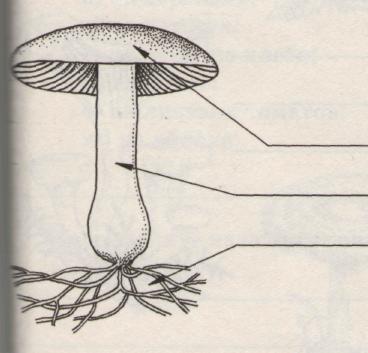 б) 2;в) 3                                       4                                                             1г) 4.                                                                                                     2                                                                                                                           3          А15. Какие организмы самостоятельно создают питательные вещества из неорганических?1) животные2) бактерии3) растения4) грибыА16. Из одной клетки состоят тела:1)мхов2) шляпочных грибов3) простейших4) бурых водорослейА 17. К позвоночным не относится:1)судак2) бабочка3) жаба4) лягушкаА18.В жаркое, засушливое время года боабаб :1)сбрасывает листья2)получает воду из запасающих корней4)покрывается колючками4)зацветаетА19. Опыляют цветковые растения:1)насекомые2)ракообразные3) млекопитающие4)кишечнополостныеА20. Куда занесены исчезающие виды растений и животных:1) в словарь2) в энциклопедию3)в красную книгу4) в исследовательский журнал Часть В. Выберите правильные утверждения1.Клетка – мельчайшая единица строения живого организма.2.Питание – это процесс поступления кислорода и выделения углекислого газа.3.Наблюдение – это один из способов изучения природы.4. Классы растений объединяют в виды5.Бациллы – это разновидность бактерий6. Крокодилы относятся к классу земноводные7.Яйцеклетка- это маленькая подвижная, не имеющая запаса питательных веществ клетка8.Рыбы и земноводные откладывают икру9.Осы и пчелы – жалящие насекомые10.Солнечный свет, температура, влажность – это антропогенные факторыЧасть С.  Установите соответствие между органами растения и их функциями:Органы растения			Функции 1) корень;		                       а) питание;2) стебель;		                       б) укрепление растения в почве;3) лист;			                       в) проводит воду с минеральными солями;4) цветок	                                   г) участвует в семенном размноженииИтоговая контрольная работа по биологии за курс 5 классаII-вариантЧасть А. Выберите один верный ответ из четырех предложенныхА1. Внутренняя среда клетки – это1) вакуоль2) клеточный сок3) пластиды4) цитоплазмаА2.Хлоропласты – это1) зеленые пластиды растений2) носители наследственной информации клетки3) сахара, образующиеся в листьях растений4) зеленые пигменты растенийА3. Наука о веществах и их превращениях:1) география2) химия3) физика4) биологияА4. Какие единицы измерения соответствуют температуре:1) килограмм2) метр3) градус4) секундаА5.Генетика – это 1) наука о наследственности2) наука о жизнедеятельности организмов3) наука о микроорганизмах4) наука о клеткахА6. Кто создал учение о Биосфере?1)Роберт Гук2) Грегор Мендель3) Чарльз Дарвин4) В.И.ВернадскийА7.  К телам живой природы относятся:1) вода2) солнце3) береза4) почваА8.Изучает строение грибов:1)   гистология                                      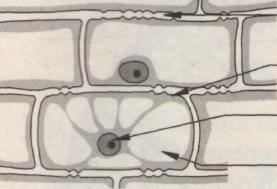 2)орнитология3) микология4) ихтиологияА9.Основные составляющие части клеток:1)ядро, оболочка, пластиды2) цитоплазма, ядро, клеточная стенка3) мембрана, цитоплазма, ядро4) мембрана, митохондрии, пластидыА10. Клеточное строение имеют:1)растения2)все живые организмы3) только растения и грибы4) животныеА11. Классы  животных объединяют в:1)типы2) царства3) отряды4) семействаА12.Бактерии, имеющие палочковидную форму, называются:1)кокки2) бациллы3) вибрионы4) спириллыА13. Съедобный гриб:1) белый гриб2) мухомор3) трутовик4) фитофтора А14. Голосеменное растение, которое сбрасывает на зиму хвою:1) кедр2) лиственница3) липа4) пихтаА 15. Отличительная особенность цветковых растений - наличие:1)семян2) цветка3) ризоидов4) шишекА16. Простейшие – это:1) бактерии2)одноклеточные животные3) грибы4) одноклеточные водорослиА17. К земноводным относятся:1)ящерицы2) крокодилы3) змеи4) жабыА18. Выкармливает потомство молоком1) утка2) тигр3) щука4) жабаА19. Виктория регия обитает в:1)Северной Америке2)Африке3) Южной Америке4) АнтарктидеА20. Секвойя – растение, произрастающее в:1)Африке2) северной Америке3) Евразии4) Южной АмерикеЧасть В. Выберите правильные утверждения1.Антропогенный фактор – это влияние человека на окружающую среду.2. Для определения веса объекта используется рулетка.3. Паразит – организм, поселяющий в теле другого организма, питающийся за его счет и приносящий ему вред.4. Африка – самый большой материк нашей планеты.5. Крот обитает в почвенной среде.6. Только птицы откладывают яйца.7. Крокодилы - это млекопитающие.8.Абиотический фактор – это солнечный свет, состав воздуха, свойства по почвы и т.д.9.Оплодотворение – это слияние половых клеток.10. Мужские половые клетки у семенных растений называются спермии.Часть С.  Установите соответствие между органами растения и их функциями:Представители			          Систематические группы1) мышь;		                       а) Млекопитающие2) жаба;		                                   б) Земноводные3) ящерица;			           в) Пресмыкающиеся4) крот;5) тритон6) змея 1234123456